Publicado en MADRID el 21/04/2021 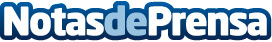 Godox AD100Pro, el flash autónomo, más compacto y versátil de la marcaGodox AD100Pro es un flash profesional estroboscópico para estudios de fotografía perteneciente a la línea de productos AD. En cuanto a sus características, se compone de una estructura ligera de solo 500 gramos, con potencia de destello regulable y perfecta. Además, es compatible con una cantidad considerable de marcas de disparadoresDatos de contacto:Alvaro Lopez629456410Nota de prensa publicada en: https://www.notasdeprensa.es/godox-ad100pro-el-flash-autonomo-mas-compacto Categorias: Imágen y sonido Dispositivos móviles Innovación Tecnológica http://www.notasdeprensa.es